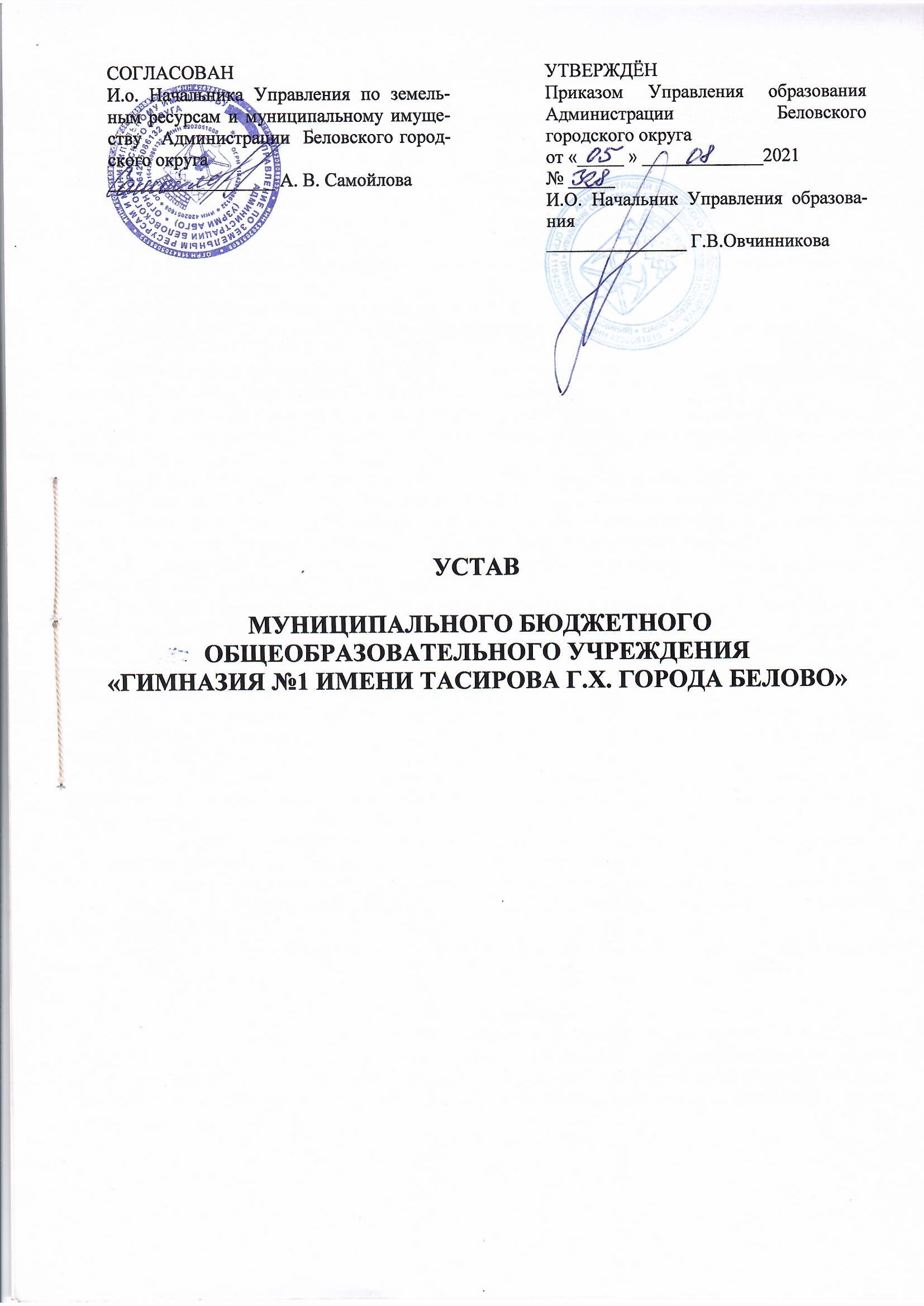 1. Общие положения1.1. Муниципальное бюджетное общеобразовательное учреждение «Гимназия  №1 имени         Тасирова Г.Х. города Белово» (далее - Учреждение) является унитарной некоммерческой организацией, осуществляющей образовательную деятельность по образовательным программам начального общего, основного общего, среднего общего образования.1.2. Полное наименование Учреждения:  муниципальное бюджетное общеобразовательное       учреждение «Гимназия  № 1 имени Тасирова Г.Х. города Белово». Сокращенное наименование Учреждения: МБОУ гимназия №1 города Белово.1.3. Место нахождения Учреждения:  ул. Советская, 60, г. Белово, Кемеровская область - Кузбасс, 652612, Российская Федерация.1.4.Тип:  общеобразовательная организация.1.5. Учредителем Учреждения является муниципальное образование - Беловский  городской    округ.Функции и полномочия учредителя Учреждения осуществляет  Управление образования Администрации Беловского городского округа (далее - Учредитель).1.6. Полномочия собственника имущества, закрепленного за Учреждением, осуществляет  Управление     по земельным ресурсам и муниципальному имуществу Администрации Беловского городского округа (далее - Собственник). 1.7. Учреждение является юридическим лицом, имеет самостоятельный баланс, лицевые счета в территориальном отделе УФК по Кемеровской области, печать со своим полным наименованием, печати, штампы, бланки со своим наименованием, может от своего имени приобретать и осуществлять гражданские права и нести  гражданские  обязанности, быть истцом и ответчиком в суде.1.8. Учреждение выполняет муниципальное задание в соответствии с предусмотренными настоящим Уставом основными видами деятельности.1.9. Учреждение осуществляет свою деятельность в соответствии с Конституцией Российской Федерации, федеральными законами, актами Президента Российской Федерации, Правительства Российской Федерации, законами Кемеровской области, нормативными правовыми актами органов исполнительной власти Кемеровской области, органов местного самоуправления Беловского городского округа, приказами Учредителя   и настоящим Уставом.1.10. Учреждение самостоятельно решает вопросы, связанные с заключением договоров, определением обязательств и иных условий, не противоречащих законодательству Российской Федерации и настоящему Уставу.1.11. В Учреждении могут создаваться профсоюзные и иные общественные организации работников и учащихся, деятельность которых регулируется  настоящим Уставом и законодательством Российской Федерации.1.12. Создание и деятельность в Учреждении организационных структур политических партий, общественно-политических движений и религиозных организаций не допускаются.1.13. Устав Учреждения, а также вносимые в него изменения утверждаются  приказом  Учредителя и подлежат государственной регистрации в соответствии с гражданским законодательством Российской Федерации.1.14. В Учреждении создаются условия всем работникам для ознакомления с действующим Уставом. 2. Предмет, цели и виды деятельности Учреждения2.1. Предметом деятельности Учреждения является реализация конституционного права граждан Российской Федерации на получение общедоступного и бесплатного начального общего, основного общего среднего общего образования в интересах человека, семьи, общества и государства; обеспечение охраны и укрепления здоровья и создание благоприятных условий для разностороннего развития личности.2.2. Основной целью деятельности Учреждения является образовательная  деятельность по образовательным программам начального общего, основного общего и  среднего общего образования в соответствии с лицензией на осуществление образовательной деятельности. 2.3. Учреждение осуществляет  следующие основные виды деятельности:1) реализация основных общеобразовательных программ - образовательных  программ начального общего образования; образовательных  программ основного общего образования; образовательных  программ среднего общего образования;2) реализация адаптированных образовательных программ; 3) оказание услуг по организации питания учащихся; 4) оказание услуг по отдыху и оздоровлению учащихся в каникулярный период; 5) оказание услуг по предоставлению психолого-педагогической, медицинской и социальной помощи учащимся, испытывающим трудности в освоении основных общеобразовательных программ, развитии и социальной адаптации;6) реализация дополнительных общеразвивающих программ  при наличии лицензии на осуществление образовательной деятельности. 2.4. Учреждение вправе сверх установленного муниципального задания выполнять работы, оказывать услуги, относящиеся к его основным видам деятельности, предусмотренным настоящим Уставом для граждан и юридических лиц за плату и на одинаковых при оказании одних и тех же услуг условиях:  оказание платных дополнительных образовательных услуг.2.5. Учреждение вправе осуществлять иные виды деятельности по договорам с юридическими и физическими лицами лишь постольку, поскольку это служит достижению целей, ради которых оно создано, и соответствует указанным целям:1) сдача в аренду имущества и помещений в установленном порядке;2) предоставление услуг по использованию множительной оргтехники;3) оказание услуг по использованию сети Интернет.2.6. Средства, полученные от приносящей доход деятельности, безвозмездные поступления используются на обеспечение уставной деятельности Учреждения.2.7. Приведенный перечень видов деятельности является исчерпывающим.2.8. Муниципальное задание для Учреждения в соответствии с предусмотренными настоящим Уставом основными видами деятельности формирует и утверждает Учредитель.2.9. Учреждение не вправе отказаться от выполнения муниципального задания.3. Организация деятельности Учреждения3.1. Учреждение обеспечивает предоставления общедоступного и бесплатного начального общего, основного общего и среднего общего образования по основным общеобразовательным программам в соответствии с федеральными государственными образовательными стандартами.         3.2.  В Учреждении устанавливаются следующие уровни образования:- начальное общее образование;	- основное общее образование;	- среднее общее образование. 3.3. Прием в Учреждение на обучение производится в соответствии с законодательством  об образовании, настоящим Уставом и правилами приема граждан на обучение по образовательным программам начального общего, основного общего и среднего общего образования, утвержденными Учреждением.3.4. Получение начального общего образования в Учреждении начинается по достижению детьми возраста шести лет и шести месяцев при отсутствии противопоказаний по состоянию здоровья, но не позже достижения ими возраста восьми лет. По заявлению родителей (законных представителей) детей  Учредитель  вправе разрешить прием детей в Учреждение на обучение по образовательным программам начального общего образования в более раннем или более позднем возрасте.3.5.  При приеме на обучение  Учреждение обязано ознакомить поступающего и (или) его родителей (законных представителей)  с уставом, с лицензией на осуществление образовательной деятельности, со свидетельством о  государственной аккредитации, с общеобразовательными программами и другими документами, регламентирующими организацию и осуществление образовательной деятельности, права и обязанности обучающихся.  Подписью  родителей (законных представителей)   фиксируется также согласие на обработку их персональных данных и персональных данных ребенка в порядке, установленном законодательством Российской Федерации.3.6. Организация питания учащихся возлагается на Учреждение. Расписание занятий предусматривает перерыв достаточной продолжительности для питания учащихся.3.7. Учреждение осуществляет организацию охраны здоровья учащихся (за исключением оказания первичной медико-санитарной помощи, прохождения периодических медицинских осмотров и диспансеризации).3.8. Режим работы устанавливается локальными нормативными актами Учреждения.4. Организация образовательной деятельности Учреждения4.1. Обучение в Учреждении с учетом потребностей, возможностей личности и в зависимости от объема обязательных занятий педагогического работника с учащимся  осуществляется в очной, очно - заочной или заочной форме, семейной форме образования.4.2. При выборе родителями (законными представителями) несовершеннолетнего обучающегося формы получения общего образования и формы обучения учитывается мнение ребенка.4.3. Формы обучения по основным общеобразовательным программам определяются соответствующими федеральными государственными образовательными стандартами.Допускается сочетание различных форм получения образования и форм обучения.4.4. Обучение по индивидуальному учебному плану, в том числе ускоренное обучение, в пределах осваиваемых основных общеобразовательных программ осуществляется в порядке, установленном локальными нормативными актами Учреждения.4.5. При прохождении обучения в соответствии с индивидуальным учебным планом его продолжительность может быть изменена Учреждением с учетом особенностей и образовательных потребностей конкретного учащегося.4.6. Основные общеобразовательные программы самостоятельно разрабатываются и утверждаются Учреждением. 4.7. Организация образовательной деятельности по основным  общеобразовательным программам может быть основана на дифференциации содержания с учетом образовательных потребностей и интересов учащихся, обеспечивающих углубленное изучение отдельных учебных предметов, предметных областей соответствующей образовательной программы (профильное обучение).4.8. При реализации основных общеобразовательных программ могут использоваться различные образовательные технологии, в том числе дистанционные образовательные технологии, электронное обучение. 4.9. Основные общеобразовательные программы могут реализовываться Учреждением как самостоятельно, так и посредством сетевых форм их реализации.4.10. В Учреждении  образовательная деятельность осуществляется на государственном языке Российской Федерации.4.11. Учреждение создает условия для реализации основных общеобразовательных программ.4.12. Образовательная деятельность по основным общеобразовательным программам, в том числе адаптированным образовательным программам, организуется в соответствии с расписанием учебных занятий, которое определяется Учреждением.При угрозе возникновения и (или) возникновения отдельных ЧС, введения режима повышенной готовности или ЧС на всей территории РФ либо ее части реализация общеобразовательных программ осуществляется с применением электронного обучения, дистанционных образовательных технологий вне зависимости от ограничений, предусмотренных в ФГОС, если реализация указанных образовательных программ без применения указанных технологий и перенос сроков обучения невозможны.4.13. Учебный год в Учреждении начинается 1 сентября и заканчивается в соответствии с учебным планом  соответствующей общеобразовательной программы. Начало учебного года может переносится при реализации общеобразовательной программы в очно-заочной форме обучения не более чем на один месяц, в заочной форме обучения – не более чем на три месяца.4.14. В процессе освоения основных общеобразовательных программ учащимся предоставляются каникулы. Сроки начала и окончания каникул определяются Учреждением самостоятельно.4.15. Освоение основных общеобразовательных программ, в том числе отдельной части или всего объема учебного предмета, курса, дисциплины (модуля), сопровождается текущим контролем успеваемости и промежуточной аттестацией учащихся. Формы, периодичность и порядок проведения текущего контроля успеваемости и промежуточной аттестации учащихся определяются Учреждением самостоятельно.4.16. В первом классе обучение проводится без балльного оценивания знаний учащихся и домашних заданий.4.17. Учащиеся, освоившие в полном объеме соответствующую образовательную программу учебного года, переводятся в следующий класс.Учащиеся, не прошедшие промежуточной аттестации по уважительным причинам или имеющие академическую задолженность, переводятся в следующий класс условно. 4.18. Учащиеся в образовательной организации по основным общеобразовательным программам, не ликвидировавшие в установленные сроки академической задолженности с момента ее образования, по усмотрению их родителей (законных представителей) оставляются на повторное обучение, переводятся на обучение по адаптированным образовательным программам в соответствии с рекомендациями психолого-медико-педагогической комиссии либо на обучение по индивидуальному учебному плану. 4.19. Освоение учащимися образовательных программ основного общего и образовательных программ среднего общего образования завершается  итоговой аттестацией, которая является обязательной.4.20. Лицам, успешно прошедшим государственную итоговую аттестацию по образовательным программам основного общего и образовательным программам среднего общего образования, выдается аттестат об основном общем или среднем общем образовании, подтверждающий получение общего образования соответствующего уровня. 4.21. Лицам, не прошедшим итоговой аттестации или получившим на итоговой аттестации неудовлетворительные результаты, а также лицам, освоившим часть образовательной программы и (или) отчисленным из организации, осуществляющей образовательную деятельность, выдается справка об обучении или о периоде обучения по образцу, самостоятельно устанавливаемому Учреждением.4.22. Содержание общего образования и условия организации обучения учащихся с ограниченными возможностями здоровья определяются адаптированной образовательной программой, а для инвалидов также в соответствии с индивидуальной программой реабилитации инвалида или индивидуальной программой реабилитации и абилитации инвалида.4.23. Количество обучающихся в классе (группе) определяется в соответствии с санитарно-эпидемиологическими правилами и нормативами. Исходя из категории учащихся с ограниченными возможностями здоровья их численность в классе (группе) устанавливается в соответствии с санитарно-эпидемиологическими правилами и нормативами. 4.24. В Учреждении, осуществляющем образовательную деятельность по адаптированным образовательным программам, создаются специальные условия для получения образования учащимися с ограниченными возможностями здоровья. 5. Управление Учреждением5.1 Учреждение обладает автономией, под которой понимается самостоятельность в осуществлении образовательной, научной, административной, финансово-экономической деятельности, разработке и принятии локальных нормативных актов в соответствии с настоящим Федеральным законом, иными нормативными правовыми актами Российской Федерации и настоящим Уставом.5.2. Учреждение  самостоятельно формирует свою структуру, определяет численность работников в структурных подразделениях и осуществляет прием на работу работников, заключение и расторжение с ними трудовых договоров, распределение должностных обязанностей, исходя из объема и форм реализуемых образовательных программ, оказываемых услуг и выполняемой работы.5.3. К компетенции Учреждения относятся:1) разработка и принятие Правил внутреннего распорядка учащихся, Правил внутреннего трудового распорядка, иных локальных нормативных актов;2) материально-техническое обеспечение образовательной деятельности, оборудование помещений в соответствии с государственными и местными нормами и требованиями, в том числе в соответствии с федеральными государственными образовательными стандартами, федеральными государственными требованиями, образовательными стандартами;3) предоставление Учредителю и общественности ежегодного отчета о поступлении и расходовании финансовых и материальных средств, а также отчета о результатах самообследования;4) установление штатного расписания;5) прием на работу работников, заключение с ними и расторжение трудовых договоров, если иное не установлено настоящим Федеральным законом, распределение должностных обязанностей, создание условий и организация дополнительного профессионального образования работников;6) разработка и утверждение основных общеобразовательных программ Учреждения;7) разработка и утверждение по согласованию с Учредителем программы развития Учреждения;8) прием учащихся в Учреждение;9) определение списка учебников в соответствии с утвержденным федеральным перечнем учебников, рекомендованных к использованию при реализации имеющих государственную аккредитацию образовательных программ начального общего, основного общего, среднего общего образования, а также учебных пособий, допущенных к использованию при реализации указанных образовательных программ;10) осуществление текущего контроля успеваемости и промежуточной аттестации учащихся, установление их форм, периодичности и порядка проведения;             11) поощрение учащихся в соответствии с установленными Учреждением видами и условиями поощрения за успехи в учебной, физкультурной, спортивной, общественной, научной, научно-технической, творческой, экспериментальной и инновационной деятельности;12) индивидуальный учет результатов освоения учащихся  образовательных программ и поощрений учащихся, а также хранение в архивах информации об этих результатах и поощрениях на бумажных и (или) электронных носителях;13) использование и совершенствование методов обучения и воспитания, образовательных технологий, электронного обучения;14) проведение самообследования, обеспечение функционирования внутренней системы оценки качества образования;15) создание необходимых условий для охраны и укрепления здоровья, организации питания учащихся и работников Учреждения;16) организация социально-психологического тестирования учащихся в целях раннего выявления незаконного потребления наркотических средств и психотропных веществ в порядке, установленном федеральным органом исполнительной власти, осуществляющим функции по выработке государственной политики и нормативно-правовому регулированию в сфере образования;17) создание условий для занятия учащихся физической культурой и спортом;18) приобретение бланков документов об образовании, медалей «За особые успехи в учении»;19) содействие деятельности общественных объединений учащихся, родителей (законных представителей) несовершеннолетних учащихся, осуществляемой в Учреждении и не запрещенной законодательством Российской Федерации;20) организация научно-методической работы, в том числе организация и проведение научных и методических конференций, семинаров;21) обеспечение создания и ведения официального сайта Учреждения  в сети «Интернет»;22) иные вопросы в соответствии с законодательством Российской Федерации.5.4. Управление Учреждением строится на принципе сочетания единоначалия и коллегиальности и осуществляется в соответствии с законодательством Российской Федерации и настоящим Уставом.5.5. Коллегиальными органами управления в Учреждении  являются Общее собрание работников, Педагогический совет, Управляющий совет.Коллегиальные органы управления вправе самостоятельно выступать от имени Учреждения, действовать в интересах Учреждения добросовестно и разумно, осуществлять взаимоотношения  с органами власти, организациями и общественными объединениями исключительно в пределах полномочий, определенных настоящим Уставом, без права заключения договоров (соглашений), влекущих материальные обязательства Учреждения.Коллегиальные органы управления выступают от имени Учреждения на основании доверенности, выданной председателю либо иному представителю указанных органов в объеме прав, предусмотренных доверенностью.5.6. Единоличным исполнительным органом Учреждения является директор, который осуществляет текущее руководство деятельностью Учреждения.Директор назначается и освобождается от должности  Учредителем. Срочный трудовой договор с директором заключает  Учредителем на срок не более 5 лет. Должностные обязанности директора  не могут исполняться по совместительству.5.7. Кандидаты на должность  директора  и директор проходят обязательную аттестацию.5.8. Директор несет ответственность за руководство образовательной, научной, воспитательной работой и организационно-хозяйственной деятельностью Учреждения.5.9. Директор несет перед Учреждением ответственность в размере убытков, причиненных Учреждением в результате совершения крупной сделки с нарушением требований законодательства Российской Федерации, независимо от того, была ли эта сделка признана недействительной. 5.10. Права и обязанности директора, его компетенции в области управления Учреждением определяются в соответствии с законодательством об образовании и настоящим Уставом.5.11. Компетенции и обязанности директор Учреждения:1) осуществлять  текущее руководство деятельностью Учреждения, за исключением вопросов, отнесенных законодательством Российской Федерации или настоящим Уставом к компетенции Учредителя, Общего собрания работников, Педагогического совета;2) без доверенности  действовать  от имени Учреждения, представляет  его интересы в отношениях с государственными органами, органами местного самоуправления, юридическими и физическими лицами;3) утверждать  план финансово - хозяйственной деятельности Учреждения, годовую и бухгалтерскую отчетность;4) определять  структуру Учреждения,  утверждать  штатное расписание Учреждения,  локальные нормативные акты, регламентирующие деятельность  Учреждения;5)  издавать   приказы, давать  поручения и указания, обязательные для всех работников и учащихся Учреждения;6) принимать  на работу работников, заключать  с ними, изменять  и расторгать трудовые договоры, распределять  должностные обязанности, создавать  условия  и организовывать  дополнительное профессиональное образование работников;7) руководить образовательной, хозяйственной и финансовой деятельностью Учреждения в соответствии с настоящим Уставом и законодательством Российской Федерации;8) обеспечивать исполнение решений Общего собрания работников и Педагогического совета;10) распоряжаться имуществом и средствами Учреждения в пределах своей компетенции и в соответствии с законодательством Российской Федерации;11) открывать  лицевые счета в территориальных органах Федерального казначейства и счета в кредитных организациях в порядке и случаях, предусмотренных законодательством Российской Федерации;12) выдавать  доверенности;13) совершать любые сделки и иные юридические действия в порядке, предусмотренном законодательством Российской Федерации и настоящим Уставом;14)  организовывать  работу по обеспечению охраны жизни и здоровья обучающихся и работников Учреждения; 15) осуществлять иную деятельность от имени Учреждения в соответствии с законодательством Российской Федерации и настоящим Уставом.5.12. Директору  предоставляются следующие права и  социальные гарантии:1) ежегодный основной удлиненный оплачиваемый отпуск;2) досрочное назначение страховой пенсии по старости. 5.13. Исполнение части своих полномочий директор может возложить на заместителей и других работников Учреждения.В случае временного отсутствия директора исполнение его обязанностей возлагается на любого из заместителей.5.14. Общее собрание работников  является коллегиальным органом  управления в Учреждении, основной  целью которого является принятие коллегиальных решений по важным вопросам жизнедеятельности трудового коллектива. К компетенции Общего собрания работников относятся:1) участие в разработке и принятии коллективного договора, Правил внутреннего трудового распорядка, Положения об оплате труда и стимулировании работников, а так же  внесение изменений и дополнений к ним; 2) формирование первичной профсоюзной организации работников Учреждения и (или) представительного органа работников для представления интересов  всех работников в социальном партнерстве на локальном уровне;3) внесение предложений в проекты локальных нормативных  актов Учреждения, затрагивающих трудовые и социальные права работников Учреждения;4) избрание комиссии по трудовым спорам, комиссии по установлению доплат, надбавок и материальному стимулированию;5) обсуждение и одобрение комплексных планов улучшения условий труда и санитарно- оздоровительных мероприятий в Учреждении, контролирование хода выполнения этих планов;6) осуществление контроля за соблюдением работниками Учреждения правил и инструкций по охране труда, за использованием средств, предназначенных на охрану труда;7) разрешение конфликтных ситуаций между работниками и администрацией Учреждения;8) избрание членов Управляющего совета;9) иные вопросы деятельности Учреждения, отнесенные  действующим законодательством Российской Федерации  к компетенции Общего собрания работников.5.15. Общее собрание работников Учреждения собирается по мере необходимости, но не реже одного раза в год. Сроки полномочий Общего собрания работников до момента реорганизации или ликвидации учреждения.5.16. В состав Общего собрания работников  входят все работники Учреждение. 5.17. В заседании Общего собрания  работников  Учреждения могут принимать участие все работники  Учреждения. 5.18. Решения Общего собрания  работников принимаются простым большинством голосов присутствующих на собрании работников. Каждый участник Общего  собрания работников обладает одним голосом. Передача права голосования одним участником другому запрещается. При равном количестве голосов решающим является голос председателя Общего собрании работников.Общее собрание работников Учреждения вправе принять решение, если в его работе участвует более половины работников  Учреждения. 5.19.Решения Общего собрания работников, принятые в пределах его полномочий и в соответствии с законодательством, после утверждения его директором Учреждения  являются обязательными для исполнения всеми работниками Учреждения.5.20. Общее собрание работников ведет председатель, избираемый из числа участников. На Общем собрании работников избирается также секретарь, который ведет всю документацию.5.21. Педагогический совет является постоянно действующим коллегиальным органом управления Учреждения. Структура Педагогического совета: в состав Педагогического совета входят все педагогические  работники, состоящие в трудовых отношениях с Учреждением, включая директора, заместителей директора. Председатель Педагогического совета избирается из числа членов Педагогического совета простым большинством голосов.        5.22. Решения Педагогического совета принимаются простым большинством голосов при наличии на заседании не менее двух третей его состава. При равном количестве голосов «за» и «против» решающим является голос председателя Педагогического совета. 5.23. Педагогический совет Учреждения созывается не реже четырех раз в год. Внеочередные заседания Педагогического совета проводятся по требованию не менее 1/3 педагогических работников Учреждения.5.24. К компетенции Педагогического совета относится: 1) участие в разработке  программы развития  Учреждения; 2) обсуждение объективной информации о состоянии воспитательно-образовательного процесса, выработка рекомендаций,  обобщение и анализ педагогического опыта;3) выбор педагогически обоснованных форм, средств, методов обучения и воспитания; 4) выбор учебников, учебных пособий,   материалов и иных средств обучения и воспитания  в соответствии с образовательной программой и в порядке, установленном законодательством об образовании; 5) участие в разработке  и принятие планов работы, основных образовательных программ, включая учебные  планы  и планы внеурочной деятельности, календарный учебный график, рабочие программы учебных предметов, курсов, дисциплин, в том числе   принятие решений о внесении изменений и дополнений  в них;6) обсуждение и принятие локальных нормативных актов по вопросам образования  и воспитания обучающихся, в том числе   принятие решений о внесении изменений и дополнений  в них; 7) установление  форм, периодичности и порядка проведения текущего контроля успеваемости и промежуточной аттестации учащихся;8)  принятие решений  о переводе учащихся в следующий класс на основании результатов промежуточной аттестации, в том числе об условном переводе; 9) принятие решений  о  допуске учащихся, завершивших обучение по образовательным программам основного общего и среднего общего образования,  к государственной итоговой аттестации, о выдаче документов об образовании, о награждении учащихся грамотами, похвальными листами;10) рассмотрение отчета о результатах самообследования Учреждения; 11) внесение предложений о награждении педагогических работников; 12) иные вопросы, отнесенные к компетенции Педагогического совета.5.25. В Учреждении формируется Управляющий совет - коллегиальный орган  управления, реализующий принцип демократического, государственно-общественного характера управления,  который представляет интересы всех участников образовательных отношений.5.26. Управляющий совет создается в составе 11 членов. Члены Управляющего совета из числа родителей (законных представителей) несовершеннолетних учащихся  избираются Советом родителей (законных представителей) несовершеннолетних обучающихся. Общее количество членов Управляющего совета, избираемых от родителей (законных представителей) несовершеннолетних обучающихся, не может быть меньше 3 и больше 5 общего числа членов Управляющего совета.5.27. Члены Управляющего совета из числа работников Учреждения избираются Общим собранием работников. Количество членов Управляющего совета из числа работников Учреждения не может превышать число 5 от общего числа членов Управляющего совета. При этом не менее 3 из них должны быть педагогическими работниками данного Учреждения.5.28. В состав Управляющего совета входит  руководитель Учреждения.5.29. Члены Управляющего совета избираются сроком на 3 года. Лица, избранные в состав Управляющего совета, могут переизбираться неограниченное число раз.5.30. Председатель Управляющего совета избирается членами Управляющего совета из их числа большинством голосов. 5.31. Председатель Управляющего совета организует его работу, созывает заседания Управляющего совета и председательствует на них, организует на заседаниях ведение протокола.5.32. Заседание Управляющего совета созывается председателем Управляющего совета по его собственной инициативе, по требованию члена Управляющего совета, руководителя Учреждением. 5.33. Кворум для проведения заседания Управляющего совета - присутствие не менее половины от числа избранных членов Управляющего совета.5.34. Решения на заседании Управляющего совета принимаются большинством голосов членов Управляющего совета. При решении вопросов на заседании Управляющего совета каждый член Управляющего совета обладает одним голосом.5.35. К компетенции Управляющего совета относится:1) определение приоритетных направлений деятельности Учреждения;2) повышение эффективности финансово – хозяйственной деятельности Учреждения;3) содействие привлечению внебюджетных средств для обеспечения деятельности и развития Учреждения, определение направления и порядок их расходования;4)  контроль за соблюдением прав участников образовательных отношений, участие в разрешении конфликтных ситуаций между участниками образовательных отношений в случае необходимости;5) осуществление контроля за соблюдением здоровых и безопасных условий обучения и воспитания в Учреждении; 6) участие в разработке и согласовании программы развития Учреждения;7) заслушивание отчетов директора по итогам учебного и финансового года, о перспективах развития учреждения; 8) создание временных или постоянных комиссий и установление круга их полномочий (при необходимости); 9) согласование локальных нормативных актов Учреждения по  вопросам, входящим в компетенцию Управляющего совета;10) согласование распределения выплат стимулирующего характера работникам Учреждения в порядке, устанавливаемом локальными нормативными актами Учреждения;	11) участие в подготовке и утверждении публичного доклада Учреждения, а так же отчета о результатах самообследования;12) решение о введении (отмене) единой в период занятий формы одежды для учащихся;13) принятие решения о разрешении/блокировании доступа к определенным ресурсам и (или) категориям ресурсов сети Интернет, содержащим информацию, не совместимую с задачами образовательной деятельности с учетом социокультурных особенностей конкретного региона, с учетом мнения членов Управляющего совета, а также иных  заинтересованных лиц, представивших свои предложения в Управляющий совет;14) определение характера и объема информации, публикуемой на Интернет-ресурсах учреждения;15) организация  совместно с руководителем или самостоятельно проверки работы программ контентной фильтрации на всех компьютерах и других аналогичных устройствах; 16) иные вопросы деятельности Учреждения,   отнесенные к компетенции Управляющего  совета5.36. К компетенции Учредителя относится:организация предоставления общедоступного и бесплатного начального общего, основного общего, среднего  общего образования по основным общеобразовательным программам (за исключением полномочий по финансовому обеспечению реализации основных общеобразовательных программ в соответствии с федеральными государственными образовательными стандартами);организация обеспечения содержания зданий и сооружений Учреждения, обустройство прилегающих к ним территорий, закрепленных за Учреждением на праве оперативного управления;утверждение Устава Учреждения, а также внесенные в него изменения;    координация и контроль за  деятельностью Учреждения;согласование  программы развития Учреждения;организация проведения мониторинга качества предоставляемых услуг  Учреждением;организация  работы по формированию независимой оценки качества оказания услуг  Учреждением;контроль за  выполнением мероприятий по   гражданской обороне, предупреждению и ликвидации чрезвычайных ситуаций, противопожарной и антитеррористической безопасности, охране труда и технике безопасности, в части возложенных полномочий, а также организация и осуществление мероприятий по мобилизационной подготовке в сфере деятельности  Учреждения;подготовка предложения  о реорганизации или ликвидации  Учреждения на основании значений критериев, утвержденных Постановлением Администрации Беловского городского округа;подготовка предложений   о реконструкции, модернизации, об изменении назначения или о ликвидации  Учреждения, а также заключения  Учреждением  договора аренды, закрепленных за ним объектов собственности;установление  порядка определения платы для граждан и юридических лиц за услуги (работы), относящиеся к основным видам деятельности   Учреждения, не предусмотренные установленным муниципальным заданием либо соглашением о предоставлении субсидии на возмещение затрат, на одинаковых при оказании одних и тех же услуг условиях;  согласование  учебных планов; обеспечение перевода совершеннолетних учащихся с их согласия и несовершеннолетних учащихся с согласия их родителей (законных представителей) в другие организации,  осуществляющие образовательную деятельность по образовательным программам соответствующего уровня и направленности,  в случае прекращения деятельности   Учреждения, аннулирования соответствующей лицензии, лишения государственной аккредитации по соответствующей образовательной программе или истечения срока действия государственной аккредитации по соответствующей образовательной программе;назначение на должность и освобождение  от должности руководителя Учреждения, а также поощрения и привлечения к дисциплинарной, материальной ответственности в установленном порядке; формирование и утверждение   муниципального  задания;утверждения плана финансово-хозяйственной деятельности Учреждения;организация и осуществление финансового контроля Учреждения;предоставление субсидий на выполнение муниципального задания и иных целевых субсидий   Учреждению;осуществление  ведомственного  контроля за соблюдением законодательства Российской Федерации и иных нормативных правовых актов о контрактной системе в сфере закупок Учреждением    в порядке, установленном   Администрацией Беловского городского округа;утверждение  положения о закупках  Учреждения;дача  предварительного согласия на совершение крупной  сделки;   осуществление иных полномочий, предусмотренных законодательством РФ, законами Кемеровской области, нормативными правовыми актами органа местного самоуправления и настоящим Уставом.5.37. К компетенции Собственника относятся: осуществление контроля за сохранностью и использованием имущественных и иных объектов основных средств в соответствии с уставными целями и предметом деятельности Учреждения;закрепление за Учреждением имущества на праве оперативного управления;согласование Устава Учреждения, а также внесенных в него изменений;согласование договоров   аренды   недвижимого имущества;   осуществление иных полномочий, установленных нормативными правовыми актами органов местного самоуправления Беловского городского округа.  6. Работники Учреждения 6.1. В Учреждении предусматриваются должности педагогических работников, инженерно-технических, административно хозяйственных, производственных, учебно-вспомогательных и иных работников, осуществляющих вспомогательные функции. 6.2. Режим рабочего времени и времени отдыха педагогических и иных работников Учреждения определяется Правилами внутреннего трудового распорядка, иными локальными нормативными актами Учреждения, трудовым  договором, графиком работы в соответствии с требованиями законодательства Российской Федерации.6.3. Права, обязанности и ответственность педагогических работников регламентируются законодательством Российской Федерации, Федеральным законом от 29.12.12 № 273 - ФЗ «Об образовании в Российской Федерации», локальными нормативными актами Учреждения. 6.4. Права, обязанности и ответственность работников Учреждения, занимающих должности, инженерно-технических, административно-хозяйственных, производственных, учебно-вспомогательных, медицинских и иных работников, осуществляющих вспомогательные функции, устанавливаются законодательством Российской Федерации, настоящим Уставом и иными локальными нормативными актами.6.5. Работники Учреждения  имеют право на: 1) предоставление  работы, обусловленной трудовым договором;2) своевременную и в полном объеме выплату заработной платы в соответствии  со своей квалификацией, сложностью труда, количеством и качеством выполняемой работы; 3) защиту  своих трудовых прав, свобод и законных интересов всеми не запрещенными законом способами;4) участие в управлении Учреждением, в том числе в коллегиальных органах управления,  в порядке, установленном Уставом Учреждения; 5)участвовать  в обсуждении и решении вопросов, относящихся к деятельности Учреждения;6) объединение в общественные профессиональные организации в формах и порядке, которые установлены законодательством Российской Федерации;  7) иные права в соответствии с законодательством Российской Федерации.   6.6. Работники Учреждения обязаны: 1) добросовестно выполнять свои трудовые обязанности, возложенные трудовым договором, 2)соблюдать Правила внутреннего трудового распорядка и требования иных локальных нормативных актов Учреждения,  3) соблюдать трудовую дисциплину; 4) выполнять иные обязанности в соответствии с законодательством Российской Федерации, Уставом, Правилами внутреннего трудового распорядка, иными локальными нормативными актами Учреждения, должностными  инструкциями, трудовыми договорами.  6.7. Работники несут ответственность за неисполнение или ненадлежащее исполнение возложенных на них обязанностей в порядке и в случаях, которые установлены федеральными законами. 6.8. Заместителям руководителя Учреждения предоставляются в порядке, установленном Правительством Российской Федерации, права и  социальные гарантии, предусмотренные педагогическим работникам. 7. Имущество и финансовое обеспечение деятельности Учреждения7.1. В целях обеспечения уставной деятельности за Учреждением закрепляется на праве оперативного управления муниципальное  имущество. 7.2. Земельные участки, необходимые для выполнения Учреждением своих уставных целей и задач, предоставляются ему на праве постоянного (бессрочного) пользования.7.3. Имущество Учреждения является муниципальной собственностью. Учреждение несет ответственность за сохранность, целевое и эффективное использование закрепленного за ним имущества.7.4. Учреждение реализует право владения и  пользования   в отношении закрепленного за ним на праве оперативного управления имущества в порядке, установленном законодательством Российской Федерации и настоящим Уставом.7.5. Учреждение отвечает по своим обязательствам всем находящимся у него на праве оперативного управления имуществом, как закрепленным за ним Собственником имущества, так и приобретенным за счет доходов,  полученных от приносящей доход деятельности, за исключением особо ценного движимого имущества, закрепленного за учреждением Собственника этого имущества или приобретенного Учреждением за счет выделенных Собственником имущества средств, а также недвижимого имущества. 7.6. Источники формирования имущества Учреждения:1) имущество, закрепленное за Учреждением на праве оперативного управления в порядке, установленном законодательством Российской Федерации;2) имущество, приобретенное Учреждением за счет средств местного бюджета и средств, полученных от приносящей доход деятельности;3) иные источники получения имущества, предусмотренные законодательством Российской Федерации.7.7. Источники финансового обеспечения Учреждения:1) субсидии на финансовое обеспечение выполнения муниципального задания на оказание услуг (выполнение работ);2) бюджетные инвестиции;3) средства, полученные в виде безвозмездных благотворительных поступлений и добровольных  пожертвований;4) средства, полученные от приносящей доходы деятельности, предусмотренной настоящим Уставом;5) средства, полученные от сдачи помещений, находящихся на праве оперативного управления, в аренду в порядке и случаях, предусмотренных законодательством Российской Федерации;6) средства, полученные при возмещении затрат на эксплуатационные, коммунальные и административно-хозяйственные услуги от арендаторов;7) иные источники, предусмотренные законодательством Российской Федерации.       7.8.  Учреждение без согласия Собственника не вправе распоряжаться недвижимым имуществом и особо ценным движимым имуществом, закрепленным за ним Собственником на праве оперативного управления или приобретенным Учреждением за счет средств, выделенных ему Учредителем и Собственником на приобретение такого имущества. Остальным находящимся на праве оперативного управления имуществом Учреждение вправе распоряжаться самостоятельно, если иное не предусмотрено законодательством Российской Федерации. 7.9. Учреждение не вправе размещать денежные средства на депозитах в кредитных организациях, а также совершать сделки с ценными бумагами. 7.10. Финансовое обеспечение выполнения муниципального  задания осуществляется с учетом расходов на содержание недвижимого имущества и особо ценного движимого имущества, закрепленных за  Учреждением   или приобретенных  Учреждением за счет средств, выделенных ему Учредителем на приобретение такого имущества, расходов на уплату налогов, в качестве объекта налогообложения по которым признается соответствующее имущество, в том числе земельные участки, и других расходов, которые несет Учреждение при выполнении муниципального задания.        7.11. В случае сдачи в аренду с согласия Собственника недвижимого имущества и особо ценного движимого имущества, закрепленного за   Учреждением на праве оперативного управления или приобретенного  Учреждением за счет средств, выделенных ему Учредителем и Собственником на приобретение такого имущества, финансовое обеспечение содержания такого имущества Учредителем и Собственником не осуществляется.7.12. Контроль за использованием имущества, находящегося в оперативном управлении Учреждения, осуществляет Собственник.8. Информация о деятельности Учреждения8.1. Учреждение формирует открытые и общедоступные информационные ресурсы, содержащие информацию о его  деятельности, и обеспечивает доступ к таким ресурсам посредством размещения их в информационно-телекоммуникационных сетях, в том числе на официальном сайте Учреждения в сети «Интернет».8.2. Учреждение  обеспечивает открытость и доступность1) информации:а) о дате создания Учреждения, об Учредителе, о месте нахождения Учреждения, режиме, графике работы, контактных телефонах и об адресах электронной почты;б) о структуре и об органах управления Учреждением;в) о реализуемых образовательных программах  с указанием учебных предметов, курсов, дисциплин (модулей), практики, предусмотренных соответствующей образовательной программой; г) о численности учащихся  по реализуемым основным общеобразовательным программам - образовательным  программам начального общего образования; образовательным  программам основного общего образования; образовательным  программам среднего общего образования;  д) о языках образования;е) о федеральных государственных образовательных стандартах;ж) о руководителе Учреждения, его заместителях; з) о персональном составе педагогических работников с указанием уровня образования, квалификации и опыта работы;и) о материально-техническом обеспечении образовательной деятельности (в том числе о наличии оборудованных учебных кабинетов, объектов для проведения практических занятий, библиотек, объектов спорта, средств обучения и воспитания, об условиях питания и охраны здоровья обучающихся, о доступе к информационным системам и информационно-телекоммуникационным сетям, об электронных образовательных ресурсах, к которым обеспечивается доступ обучающихся;к) об объеме образовательной деятельности, финансовое обеспечение которой осуществляется за счет бюджетных ассигнований бюджетов Кемеровской области и Беловского городского округа, по договорам об образовании за счет средств физических и (или) юридических лиц;л) о поступлении финансовых и материальных средств и об их расходовании по итогам финансового года;2) копий:а) Устава Учреждения;б) лицензии на осуществление образовательной деятельности (с приложениями);в) свидетельства о государственной аккредитации (с приложениями);г) плана финансово-хозяйственной деятельности Учреждения, утвержденного в установленном законодательством Российской Федерации порядке; д) локальных нормативных актов, предусмотренных частью 2 статьи 30 Федерального закона от 29 декабря . N 273-ФЗ «Об образовании в Российской Федерации», Правил внутреннего распорядка обучающихся, Правил внутреннего трудового распорядка, коллективного договора;3) отчета о результатах самообследования ;4) документа о порядке оказания платных образовательных услуг, в том числе образца договора об оказании платных образовательных услуг, документа об утверждении стоимости обучения по каждой образовательной программе;4.1) документа об установлении размера платы, взимаемой с родителей (законных представителей) несовершеннолетних учащихся за осуществление присмотра и ухода за детьми в группах продленного дня в Учреждении, реализующем образовательные программы начального общего, основного общего и (или ) среднего общего образования;5) предписаний органов, осуществляющих государственный контроль (надзор) в сфере образования, отчетов об исполнении таких предписаний;6) иной информации, которая размещается, опубликовывается по решению Учреждения  и (или) размещение, опубликование которой являются обязательными в соответствии с законодательством Российской Федерации.8.3. Информация и документы, указанные в пункте 7.2. настоящего Устава, подлежат размещению на официальном сайте Учреждения в сети «Интернет» и обновлению в течение десяти рабочих дней со дня их создания, получения или внесения в них соответствующих изменений.9. Реорганизация, ликвидация Учреждения 9.1. Учреждение может быть реорганизовано или ликвидировано  в порядке, установленном  действующим законодательством. 9.2. Принятие решения о реорганизации и ликвидации Учреждения допускается на основании положительного заключения комиссии по оценке последствий такого решения в порядке, предусмотренном законодательством Российской Федерации. Изменение типа Учреждения осуществляются в порядке, установленном федеральными законами и нормативно-правовыми актами Администрации Беловского городского округа.  9.3. При ликвидации Учреждения его имущество после удовлетворения требований кредиторов передается ликвидационной комиссией  Собственнику имущества и направляется на цели развития образования. 9.4. При реорганизации Учреждения все документы, образовавшиеся в процессе деятельности, в том числе документы по личному составу, передаются на хранение правопреемнику, а при ликвидации – в муниципальный архив.10. Локальные нормативные акты Учреждения10.1. Деятельность Учреждения регламентируется такими видами локальных нормативных актов, как приказы, распоряжения, протокольные решения, положения, правила, регламенты, инструкции и иные документы. 10.2. Учреждение принимает локальные нормативные акты, содержащие нормы, регулирующие образовательные отношения в пределах своей компетенции в соответствии с законодательством Российской Федерации в порядке, установленном настоящим Уставом.10.3. Учреждение  принимает локальные нормативные акты по основным вопросам организации и осуществления образовательной деятельности, в том числе регламентирующие правила приема учащихся, режим занятий учащихся, формы, периодичность и порядок текущего контроля успеваемости и промежуточной аттестации учащихся, порядок и основания перевода, отчисления и восстановления учащихся, порядок оформления возникновения, приостановления и прекращения отношений между Учреждением и учащимися и (или) родителями (законными представителями) несовершеннолетних учащихся.10.4. При принятии локальных нормативных актов, затрагивающих права учащихся и работников образовательной организации, учитывается мнение  представительных органов обучающихся и родителей,  а также в порядке и в случаях, которые предусмотрены трудовым законодательством, представительных органов работников (при наличии таких представительных органов).10.5. Нормы локальных нормативных актов, ухудшающие положение учащихся или работников Учреждения  по сравнению с установленным законодательством об образовании, трудовым законодательством либо принятые с нарушением установленного порядка, не применяются и подлежат отмене.